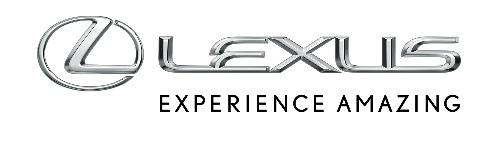 8 MARCA 2021LEXUS LC CONVERTIBLE NAGRODZONY W KONKURSIE UK CAR OF THE YEAR AWARDS 2021Lexus LC 500 Convertible został laureatem konkursu UK Car of the Year Awards 2021 i zdobył tytuł Best Open Top – najlepszego samochodu z otwartym dachem. To już druga ważna nagroda dla tego modelu w ciągu tygodnia. Kilka dni temu zostały ogłoszone wyniki Women’s World Car of the Year Awards, w którym LC 500 Convertible wygrał w kategorii Best Luxury Car.Tytuły Samochodu Roku Wielkiej Brytanii są przyznawane przez zespół najbardziej doświadczonych i cenionych brytyjskich dziennikarzy motoryzacyjnych. Po zwycięstwie w kategorii kabrioletów LC Convertible jest jednym z kandydatów do wygranej w głównym konkursie na Samochód Roku, którego wyniki zostaną ogłoszone 9 marca. „W ocenie samochodu trzeba wziąć pod uwagę te wszystkie czynniki, które wpływają na przyjemne odczucia podczas jazdy. Jeśli samochód wygląda zachwycająco, brzmi świetnie i jest niezawodny jak szwajcarski zegarek, trzeba to podkreślić” – powiedział Matt Robinson, jeden z jurorów tegorocznej edycji UK Car of the Year Awards.Inni członkowie jury również wyrazili swoje uznanie dla LC Convertible. Tom Ford stwierdził, że jest to „jeden z najlepiej wyglądających kabrioletów w historii”, zaś Alisdair Suttie dodał: „Wystarczy spojrzeć na LC Convertible, aby wiedzieć, że to naprawdę dobra robota – jest oszałamiający”.„LC Convertible od początku powstawał z myślą o tym, by stał się najpiękniejszym samochodem w swojej klasie. Jednak ta nagroda potwierdza, że kabriolet Lexusa to znacznie więcej niż świetny wygląd. Auto doskonale się prowadzi, a co więcej – udało nam się uchwycić w nim esencję luksusu Lexusa. Jest to klucz do niesamowitych doświadczeń, jakie chcemy zapewnić naszym klientom” – powiedział Ewan Shepherd, dyrektor Lexusa w Wielkiej Brytanii. Lexus LC Convertible, który zadebiutował w 2020 roku, został tak zaprojektowany, by wyglądać równie pięknie z dachem złożonym, jak i rozłożonym. Zgodnie z tym, z czego słynie Lexus, auto opracowano z ogromnym przywiązaniem do szczegółów. Mechanizm składania dachu został tak zaprojektowany, by po rozłożeniu dachu samochód uzyskał idealną linię. Jednocześnie mechanizm ten umożliwia złożenie dachu i schowanie go w nadwoziu w taki sposób, by nie obniżać komfortu pasażerów i nie ograniczać miejsca w bagażniku.LC Convertible zapewnia świetne osiągi za sprawą 5,0-litrowego silnika V8 oraz 10-stopniowej automatycznej skrzyni biegów Direct Shift. Auto rozwija maksymalną, ograniczoną elektronicznie prędkość 270 km/h i przyspiesza od 0 do 100 km/h w zaledwie 5 sekund. Precyzyjnie dopracowana aerodynamika nadwozia zapobiega nieprzyjemnym zawirowaniom powietrza w kabinie podczas jazdy z dużą prędkością.Elegancko zaprojektowana kabina została wykończona wysokiej klasy materiałami. Wnętrze LC Convertible to luksusowa przestrzeń, odzwierciedlająca filozofię Lexusa koncentracji na człowieku, która znajduje wyraz w stylistyce, rozwiązaniach podnoszących komfort oraz szczegółach wpływających na wysoką jakość, postrzeganą przez różne zmysły.